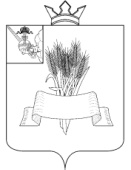 Администрация Сямженского муниципального округаВологодской областиПОСТАНОВЛЕНИЕВ связи с прекращением деятельности юридического лица в связи с его ликвидацией, руководствуясь статьей 45 Земельного кодекса Российской Федерации, ПОСТАНОВЛЯЮ:         1. Прекратить право постоянного (бессрочного) пользования муниципального унитарного предприятия Сямженского района «Сямженское предприятие жилищно-коммунального хозяйства» (МУП Сямженского района «Сямженское ЖКХ») на земельные участки категории земель – земли населенных пунктов:         - кадастровый номер 35:13:0303004:43 площадью 320,5 кв.м., местоположение: Вологодская область, Сямженский район, село Сямжа, улица Кольцевая, дом 2, предоставленный для производственной деятельности;         - кадастровый номер 35:13:0303003:39 площадью 143,18 кв.м., местоположение: Вологодская область, Сямженский район, село Сямжа, улица Кольцевая, дом 14, предоставленный для производственной деятельности и размещение жилых домов;        - кадастровый номер 35:13:0303003:40 площадью 167,82 кв.м., местоположение: Вологодская область, Сямженский район, село Сямжа, улица Кольцевая, дом 14а, предоставленный для производственной деятельности и размещение жилых домов;        - кадастровый номер 35:13:0303001:28 площадью 190,32 кв.м., местоположение: Вологодская область, Сямженский район, село Сямжа, улица Пролетарская, дом 5, предоставленный для производственной деятельности;- кадастровый номер 35:13:0303001:20 площадью 228,2 кв.м., местоположение: Вологодская область, Сямженский район, село Сямжа, улица Парковая, дом 6, предоставленный для производственной деятельности;- кадастровый номер 35:13:0303002:35 площадью 173,22 кв.м., местоположение: Вологодская область, Сямженский район, село Сямжа, улица Парковая, дом 7, предоставленный для производственной деятельности;- кадастровый номер 35:13:0303001:21 площадью 208,74 кв.м., местоположение: Вологодская область, Сямженский район, село Сямжа, улица Парковая, дом 8, предоставленный для производственной деятельности;- кадастровый номер 35:13:0303001:24 площадью 204,28 кв.м., местоположение: Вологодская область, Сямженский район, село Сямжа, улица Парковая, дом 14, предоставленный для производственной деятельности;- кадастровый номер 35:13:0303004:48 площадью 224,66 кв.м., местоположение: Вологодская область, Сямженский район, село Сямжа, улица Строителей, дом 9, предоставленный для производственной деятельности;- кадастровый номер 35:13:0303004:47 площадью 233,61 кв.м., местоположение: Вологодская область, Сямженский район, село Сямжа, улица Строителей, дом 11, предоставленный для производственной деятельности;- кадастровый номер 35:13:0303004:53 площадью 211,42 кв.м., местоположение: Вологодская область, Сямженский район, село Сямжа, улица Молодежная, дом 10, предоставленный для производственной деятельности;- кадастровый номер 35:13:0303004:54 площадью 91,93 кв.м., местоположение: Вологодская область, Сямженский район, село Сямжа, улица Молодежная, дом 12, предоставленный для производственной деятельности;- кадастровый номер 35:13:0303004:55 площадью 236,55 кв.м., местоположение: Вологодская область, Сямженский район, село Сямжа, улица Молодежная, дом 14, предоставленный для производственной деятельности;- кадастровый номер 35:13:0304003:6 площадью 211 кв.м., местоположение: Вологодская область, Сямженский район, село Сямжа, улица Западная, дом 2, предоставленный для производственной деятельности (размещение жилых домов);- кадастровый номер 35:13:0304003:7 площадью 236 кв.м., местоположение: Вологодская область, Сямженский район, село Сямжа, улица Румянцева, дом 3, предоставленный для производственной деятельности (размещение жилых домов); - кадастровый номер 35:13:0304003:10 площадью 229 кв.м., местоположение: Вологодская область, Сямженский район, село Сямжа, улица Румянцева, дом 5, предоставленный для производственной деятельности (размещение жилых домов);- кадастровый номер 35:13:0304003:39 площадью 210 кв.м., местоположение: Вологодская область, Сямженский район, село Сямжа, улица Румянцева, дом 7, предоставленный для производственной деятельности (размещение жилых домов);- кадастровый номер 35:13:0304003:9 площадью 222 кв.м., местоположение: Вологодская область, Сямженский район, село Сямжа, улица Румянцева, дом 9, предоставленный для производственной деятельности (размещение жилых домов);- кадастровый номер 35:13:0304003:8 площадью 220 кв.м., местоположение: Вологодская область, Сямженский район, село Сямжа, улица Румянцева, дом 11, предоставленный для производственной деятельности (размещение жилых домов);- кадастровый номер 35:13:0304003:11 площадью 231 кв.м., местоположение: Вологодская область, Сямженский район, село Сямжа, улица Румянцева, дом 13, предоставленный для производственной деятельности (размещение жилых домов);- кадастровый номер 35:13:0303004:44 площадью 263,83 кв.м., местоположение: Вологодская область, Сямженский район, село Сямжа, улица Кольцевая, дом 2а, предоставленный для производственной деятельности.2. Настоящее постановление вступает в силу со дня его подписания          3. Настоящее постановление подлежит размещению на официальном сайте Сямженского муниципального округа https://35syamzhenskij.gosuslugi.ru в информационно-телекоммуникационной сети Интернет.4. Информацию о размещении настоящего постановления на официальном сайте Сямженского муниципального округа опубликовать в газете «Восход».Глава Сямженского муниципального округа                                    С.Н.Лашков                                                                    от06.03.2024 № 129 с. Сямжа Вологодской областис. Сямжа Вологодской областис. Сямжа Вологодской областис. Сямжа Вологодской области